Pitch & Putt pour les Nuls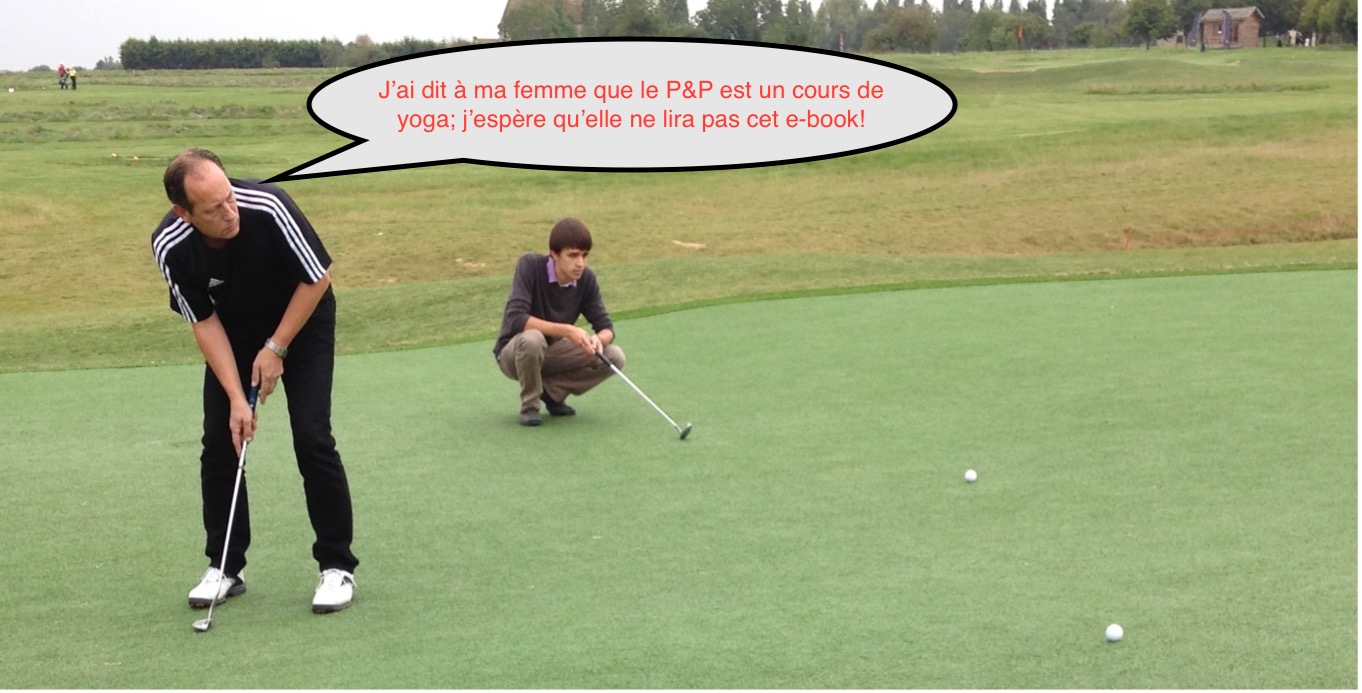 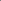 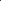 Un guide pratique pour comprendre ce ‘variant’ du jeu de golfJohn Hudson - avec l’aide des membres de « France Pitch & Putt »1  Introduction2  Définitions, sigles abréviations3. Le Parcours4. Le jeu5. Le matériel6  Clubs et associations7  Le P&P international8. Conclusions